Δελτίο ΤύπουΤρίτο Διαπολιτισμικό Τουρνουά Μπάσκετ “New Generation Got Game”Το διαπολιτισμικό τουρνουά μπάσκετ “New Generation Got Game” vol.III είναι γεγονός και με χαρά σας ανακοινώνουμε πως η παρέα του έχει μεγαλώσει. Κάθε χρόνο το τουρνουά αυτό επικεντρώνεται στη διαδικασία ένταξης νέων διαφορετικής καταγωγής οι οποίοι μοιράζονται τις ίδιες γειτονιές της Αθήνας, προωθώντας την ομαλή κοινωνική τους ένταξη.Φέτος, δεδομένων των αντικειμενικών συνθηκών, η διοργάνωση διευρύνεται και με μεγάλη χαρά συμπεριλαμβάνει πρόσφυγες και νεοαφιχθέντες μετανάστες, σκοπεύοντας στην ανταλλαγή εμπειριών με Αθηναίους μεταναστευτικής ή μη καταγωγής που μοιράζονται την ίδια αγάπη για το μπάσκετ και έχουν ένα κοινό όραμα για μία ελληνική κοινωνία που σέβεται τη διαφορετικότητα. Το τουρνουά θα γίνει στις 25 και 26 Ιουνίου, πρωί και απόγευμα, στo ανοιχτό γήπεδο που βρίσκεται στους Αμπελόκηπους, Φθιώτιδος και Πλακεντίας. Αυτή τη χρονιά οι νικήτριες ομάδες του 3on3 streetball θα έχουν τη δυνατότητα να ταξιδέψουν στο νησί της Σύρου και να συμμετέχουν στο AegeanBall Festival, το 3on3 που διοργανώνει ο Γιώργος Πρίντεζης, με συμμετοχές από πολύ γνωστούς μπασκετμπολίστες, όπως οι: Βασίλης Σπανούλης, Νίκος Ζήσης, Νίκος Παππάς! Το Generation 2.0 RED θα καλύψει τα έξοδα του ταξιδιού στη Σύρο, και συγκεκριμένα το κόστος συμμετοχής στο AeganBall, τη διαμονή, τη διατροφή και τα ακτοπλοϊκά εισιτήρια.Η παρουσία σας στα γήπεδα κατά τη διάρκεια των αγώνων θα ήταν χαρά και τιμή μας.Με εκτίμηση,Generation 2.0 REDΜε την υποστήριξη των: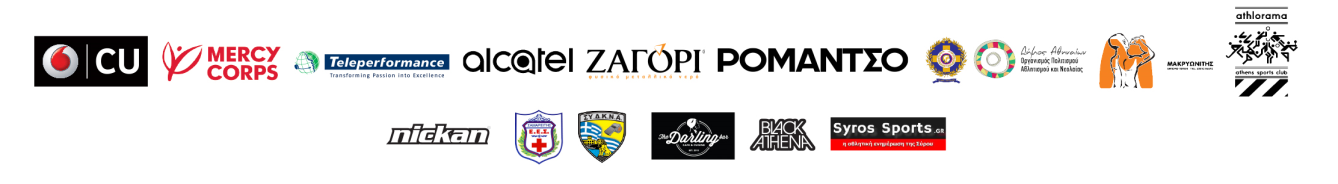 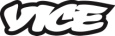 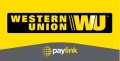 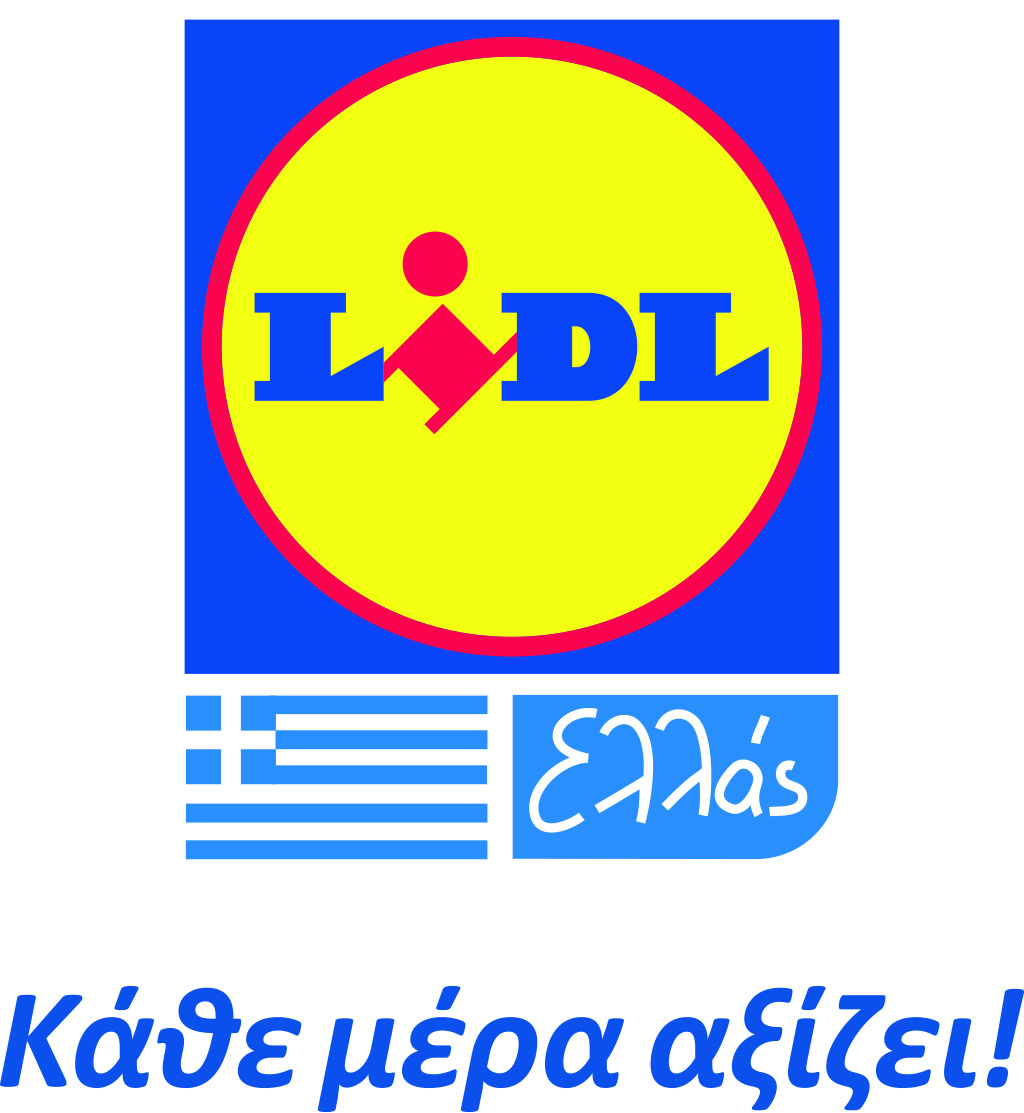 